RaP – NEMŠKE URICEPonedeljek, 30. 3. 20206. šolska uraIzvajalka: Anja JanežHallo liebe Kinder! (Živjo, dragi otroci!)Najprej bi želela, da vaše starše ali brate in sestre naučite, kako se po nemško predstavimo.Najprej vprašamo, kako jim je ime: WER BIST DU?Oni naj odgovorijo: ICH BIN …… in povejo svoje ime. Sedaj se zamenjajte in naj še oni vprašajo vas, vi pa povejte svoje ime.Ali se še spomnite, ko smo se učili abecede? Nič hudega, če ste pozabili, poglejte si še enkrat posnetek in zapojte.https://www.youtube.com/watch?v=Hgx0RTx0aFgSedaj pa ponovimo še številke od prejšnje ure (1. ura pouka na daljavo).Poglejte si posnetek in ponavljajte številke do 5.https://www.youtube.com/watch?v=8ywxtoXL_MA&t=45sPobarvajte sliko, vsako številko s svojo barvo.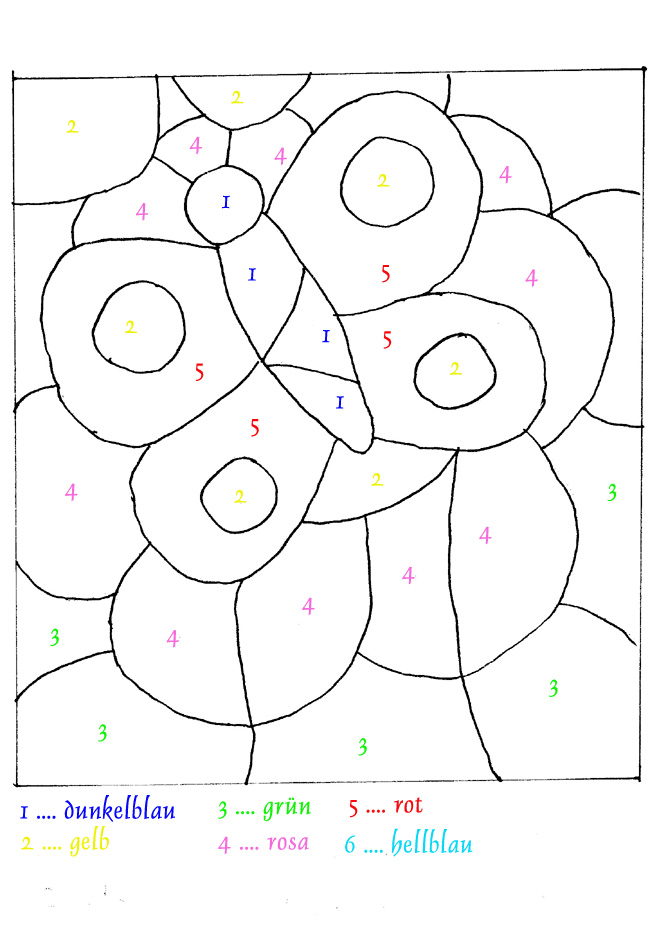 Vem, da barve že dobro poznaš, vseeno pa še pomoč ;)dunkelblau  -temno modragelb – rumenagrün-zelenarosa-rozarot-rdečahellblau-svetlo modraTSCHŰS, KINDER!Se beremo naslednji teden!